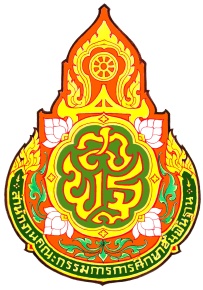 สาระที 1  ศาสนา ศีลธรรม  จริยธรรมมาตรฐาน  ส 1.1  รู้และเข้าใจประวัติ ความสำคัญ ศาสดา หลักธรรมของพระพุทธศาสนาหรือศาสนาที่ตนนับถือ มีศรัทธาที่ถูกต้อง ยึดมั่นและปฏิบัติตามหลักธรรมเพื่ออยู่ร่วมกันอย่างสันติสุขตัวบ่งชี้ 1  อธิบายการเผยแผ่พระพุทธศาสนาหรือศาสนาที่ตนนับถือสู่ประเทศเพื่อนบ้านเรื่อง  การเผยแผ่พระพุทธศาสนาสู่ประเทศเพื่อนบ้านระดับชั้น  ม 2ผู้สอนงาน(Coaching)  ของโรงเรียนที่สังกัดผู้สอนงานคนที่  1  นายศิรสิทธิ์  ป้อมสุวรรณตำแหน่ง…ครูชำนาญการผู้สอนงานคนที่  2………………………………………………………………………………………..ตำแหน่ง…………………………………………………………………………………………โรงเรียนห้วยแย้วิทยาสหวิทยาเขตเมืองสี่มุมสำนักงานเขตพื้นที่การศึกษามัธยมศึกษา  เขต  30กลุ่มสาระการเรียนรู้.สังคมศึกษาศาสนาและวัฒนธรรมระดับชั้น	(  √  )  ม.ต้น		(    )  ม.ปลายรายละเอียดของฐานข้อมูลที่เกี่ยวข้องกับหลักสูตรแกนกลางขั้นพื้นฐาน  พุทธศักราช  25511.  สาระที่ใช้จัดทำLesson  Study คือสาระ....พระพุทธศานา............................................................................................................เหตุผลประกอบ  เพราะพัฒนาการเรียนรู้สาระพระพุทธศาสนาสู่ผลสัมฤทธิ์ o-net 2.  มาตรฐานที่ใช้จัดทำ  Lesson  Study  คือมาตรฐาน  ส 1.1  รู้และเข้าใจประวัติ ความสำคัญ ศาสดา หลักธรรมของพระพุทธศาสนาหรือศาสนาที่ตนนับถือ มีศรัทธาที่ถูกต้อง ยึดมั่นและปฏิบัติตามหลักธรรมเพื่ออยู่ร่วมกันอย่างสันติสุขเหตุผลประกอบ  เพราะ ส่งเสริมการคิดของนักเรียน3.  ตัวบ่งชี้ที่ใช้จัดทำ  Lesson  Study  คือ(มีมากกว่า  1  ตัวบ่งชี้ได้)ตัวบ่งชี้ที่  1  คือ  อธิบายการเผยแผ่พระพุทธศาสนาหรือศาสนาที่ตนนับถือสู่ประเทศเพื่อนบ้านตัวบ่งชี้ที่  2  คือ อธิบายความสำคัญของพระพุทธศาสนาหรือศาสนาที่ตนนับถือในด้านการเสริมสร้างความเข้าใจอันดีกับประเทศเพื่อนบ้านตัวบ่งชี้ที่  3  คือ อธิบายความสำคัญของพระพุทธศาสนา หรือศาสนาที่ตนนับถือในฐานะที่เป็นรากฐานของวัฒนธรรม เอกลักษณ์ของชาติและมรดกของชาติกลุ่มสาระการเรียนรู้......สังคมศึกษาศาสนาและวัฒนธรรม.ระดับชั้น	(  √  )  ม.ต้น		(    )  ม.ปลาย	โดยครู.นายธนวิสุทธิ์  สินนพรัตน์   วิทยฐานะ.............-........................................เพื่อให้การจัดทำ  Lesson Studyสอดคล้องกับการนำร่องการพัฒนาศักยภาพครูไปทิศทางเดียวกัน  และรูปแบบการวิจัยที่ออกแบบไว้  คณะทำงานของ  สพม.30  จึงกำหนดกรอบ  Thinking  Process  ใช้เป็นกิจกรรมการเรียนรู้ของผู้เรียนในหน่วยและแผนการจัดการเรียนรู้เชิงบูรณาการ  ดังนี้	คณะทำงาน  โดย  นายไชยวัฒน์  ชุ่มนาเสียว  ศึกษานิเทศก์สพม.30  ในฐานะคณะทำงานสร้างกระบวนการพัฒนาผู้เรียนเพื่อพัฒนาความสามารถและทักษะตามระดับคุณภาพของการประเมินผลนักเรียนนานาชาติ(PISA)  ของสำนักวิชาการและมาตรฐานการศึกษา  สำนักงานคณะกรรมการการศึกษาขั้นพื้นฐาน  จึงได้ออกแบบกระบวนการคิด(Thinking  Process)  เพื่อใช้เป็นกระบวนการเรียนรู้สู่การคิดวิเคราะห์(การเรียนรู้ 3.0)  และการคิดสร้างสรรค์(การเรียนรู้ 4.0)  ดังนี้1. ADSAR : 5 ขั้น สู่การคิดวิเคราะห์(3.0)  มีกิจกรรมการเรียนรู้ ดังนี้	A = Assessing หมายถึงกิจกรรมการเรียนรู้ที่กำหนดให้ผู้เรียนร่วมกันศึกษาสถานการณ์ปัญหาจากมาตรฐานการเรียนรู้และตัวชี้วัดที่กำหนดไว้	D = Directing หมายถึงกิจกรรมการเรียนรู้ที่กำหนดให้ผู้เรียนฝึกปฏิบัติการผ่านสื่อ/นวัตกรรมการเรียนรู้ที่กำหนดไว้ ตามสมรรถนะของการคิดวิเคราะห์ 5 ด้าน ได้แก่	(1) ด้านการจำแนก แจกแจงและเปรียบเทียบ	(2) ด้านการสังเกต/รวบรวมข้อมูล และวิเคราะห์หาองค์ประกอบ	(3) ด้านการใช้คำถาม 5W1H Who, What, When, Why, Where และ How		  (4)ด้านการหาความสัมพันธ์เชิงเหตุผลและการจัดระเบียบข้อมูล		  (5)  ด้านการค้นหาสาเหตุที่แท้จริงของสิ่งที่เกิดขึ้นและการสรุปลงความเห็น		S = Sharing  หมายถึง  กิจกรรมการเรียนรู้ที่กำหนดให้ผู้เรียนนำข้อมูลในกลุ่มสาระการเรียนรู้ของตนเองไปแลกเปลี่ยนเรียนรู้กับสมาชิกในกลุ่มการเรียนรู้อื่น		A = Apply  หมายถึงกิจกรรมการเรียนรู้ที่กำหนดให้ผู้เรียนสรุปผลประเด็นต่างๆ ที่ได้จากการเรียนรู้และฝึกปฏิบัติของมาตรฐานการเรียนรู้และตัวชี้วัดเพื่อใช้เป็นข้อมูลจัดทำ AAR ออกเผยแพร่R = Reflect  หมายถึงกิจกรรมการเรียนรู้ที่กำหนดให้ผู้เรียนสะท้อนผลเพื่อนำ Conecptที่ได้รับไปประยุกต์ใช้ในชีวิตประจำวัน	2. ADSARIA : 7 ขั้น สู่การคิดสร้างสรรค์(4.0)  มีกิจกรรมการเรียนรู้ ดังนี้A = Assessing  หมายถึง  กิจกรรมการเรียนรู้ที่กำหนดให้ผู้เรียนร่วมกันศึกษาสถานการณ์ปัญหาจากมาตรฐานการเรียนรู้และตัวชี้วัดที่กำหนดไว้	D = Directing  หมายถึงกิจกรรมการเรียนรู้ที่กำหนดให้ผู้เรียนฝึกปฏิบัติการผ่านสื่อ/นวัตกรรมการเรียนรู้ที่กำหนดไว้ ตามสมรรถนะของการคิดวิเคราะห์ 5 ด้าน ได้แก่	  (1)  ด้านการจำแนก แจกแจงและเปรียบเทียบ	  (2)  ด้านการสังเกต/รวบรวมข้อมูล และวิเคราะห์หาองค์ประกอบ	  (3)  ด้านการใช้คำถาม 5W1H        Who, What, When, Why, Where และ How		  (4)ด้านการหาความสัมพันธ์เชิงเหตุผลและการจัดระเบียบข้อมูล		  (5)  ด้านการค้นหาสาเหตุที่แท้จริงของสิ่งที่เกิดขึ้นและการสรุปลงความเห็น		S = Sharing  หมายถึง  กิจกรรมการเรียนรู้ที่กำหนดให้ผู้เรียนนำข้อมูลในกลุ่มสาระการเรียนรู้ของตนเองไปแลกเปลี่ยนเรียนรู้กับสมาชิกในกลุ่มการเรียนรู้อื่น		A = Apply  หมายถึง  กิจกรรมการเรียนรู้ที่กำหนดให้ผู้เรียนสรุปผลประเด็นต่างๆ ที่ได้จากการเรียนรู้และฝึกปฏิบัติของมาตรฐานการเรียนรู้และตัวชี้วัดเพื่อใช้เป็นข้อมูลจัดทำ AAR ออกเผยแพร่R = Reflect  หมายถึง  กิจกรรมการเรียนรู้ที่กำหนดให้ผู้เรียนสะท้อนผลเพื่อนำ Conecptที่ได้รับไปประยุกต์ใช้ในชีวิตประจำวัน		I : Innovation product  หมายถึง  กิจกรรมการเรียนรู้ที่กำหนดให้ผู้เรียนสร้างชิ้นงานเชิงนวัตกรรมการเรียนรู้และฝึกปฏิบัติของมาตรฐานการเรียนรู้และตัวชี้วัดออกเผยแพร่ในวงกว้าง		A : Assessment  หมายถึง  กิจกรรมการเรียนรู้ที่กำหนดให้ผู้เรียนนำชิ้นงานที่สร้างขึ้นไปตรวจสอบกับเกณฑ์การประเมินชิ้นงานที่กำหนดไว้ก่อนนำชิ้นงานออกเผยแพร่ในวงกว้าง	กล่าวโดยสรุป  Lesson Study  ที่สร้างขึ้นเพื่อใช้เป็นสื่อกลางการพัฒนาศักยภาพครูตามกระบวนการ PLC (Professinal Learning Community)  กรณีของ สพม.30 ใช้กระบวนการดำเนินการของ ADSAR : 5 ขั้น สู่การคิดวิเคราะห์(3.0) และ ADSARIA : 7 ขั้น สู่การคิดสร้างสรรค์ เป็นฐานการพัฒนาศักยภาพครูประจำการใช้เป็นกรณีนำร่องผ่านหน่วยและแผนการจัดการเรียนรู้ คนละ 1 หน่วย และ 1 แผนการจัดการเรียนรู้หน่วยการเรียนรู้ที่  1การเรียนรู้บูรณาการสู่การคิดสร้างสรรค์(4.0)เรื่อง การเผยแผ่พระพุทธศาสนาสู่ประเทศเพื่อนบ้าน รายวิชาสังคมศึกษา  รหัสวิชา ส 22103     กลุ่มสาระการเรียนรู้สังคมศึกษา ศาสนาและวัฒนธรรมระดับชั้น  ม..2..............................ภาคเรียนที่....1.......................................  ปีการศึกษา....2560...........................  เวลา......6...............ชั่วโมงครูผู้สอน.นายธนวิสุทธิ์  สินนพรัตน์ .....  โรงเรียน....ห้วยแย้วิทยา...........สหวิทยาเขต....เมืองสี่มุม.........................  สังกัด สพม.30(ชัยภูมิ)________________________________________________________________________________สาระการเรียนรู้ที่....1 ศาสนา ศีลธรรม จริยธรรม...........มาตรฐานการเรียนรู้/ตัวชี้วัด/ตัวชี้วัดช่วงชั้น            มาตรฐาน  ส 1.1  รู้และเข้าใจประวัติ ความสำคัญ ศาสดา หลักธรรมของพระพุทธศาสนาหรือศาสนาที่ตนนับถือ มีศรัทธาที่ถูกต้อง ยึดมั่นและปฏิบัติตามหลักธรรมเพื่ออยู่ร่วมกันอย่างสันติสุขตัวชี้วัด/ตัวชี้วัดช่วงชั้นตัวบ่งชี้ที่  1  คือ อธิบายการเผยแผ่พระพุทธศาสนาหรือศาสนาที่ตนนับถือสู่ประเทศเพื่อนบ้านตัวบ่งชี้ที่  2  คือ อธิบายความสำคัญของพระพุทธศาสนาหรือศาสนาที่ตนนับถือในด้านการเสริมสร้างความเข้าใจอันดีกับประเทศเพื่อนบ้านตัวบ่งชี้ที่  3  คือ อธิบายความสำคัญของพระพุทธศาสนา หรือศาสนาที่ตนนับถือในฐานะที่เป็นรากฐานของวัฒนธรรม เอกลักษณ์ของชาติและมรดกของชาติมาตรฐาน................................................................................................................................................…………………………………………………………………………………………………………………………………………………………..ตัวชี้วัด/ตัวชี้วัดช่วงชั้น1…………………………………………………………………………………………………………………………………………….2…………………………………………………………………………………………………………………………………………….3……………………………………………………………………………………………………………………………………………สาระสำคัญ(หลอมรวมจากตัวชี้วัดจัดทำเป็นความคิดรวบยอด)การเผยแผ่พระพุทธศาสนาสู่ประเทศเพื่อนบ้านสาระการเรียนรู้	ความรู้(K)การเผยแผ่พระพุทธศาสนาเข้าสู่ประเทศเพื่อนบ้านและการนับถือพระพุทธศาสนาของประเทศเพื่อนบ้านในปัจจุบันทำให้มีการแลกเปลี่ยนเรียนรู้ช่วยเหลือเกื้อกูลกันหลักธรรมหรือคำสอนของศาสนาช่วยเสริมสร้างความเข้าใจอันดีกับประเทศเพื่อนบ้าน	ทักษะ/กระบวนการ(P)ทักษะการทำงานเป็นกลุ่ม  ทักษะการสื่อสาร  ทักษะการแสวงหาความรู้  ทักษะการนำไปประยุกต์ใช้ในชีวิตประจำวัน	คุณลักษณะที่พึงประสงค์(A)มีความรักและศรัทธาในศาสนาที่ตนนับถืออย่าซาบซึ้ง	สมรรถนะสำคัญของผู้เรียน(C)การคิด  การสื่อสาร  การแสวงหาความรู้          ชิ้นงานหรือภาระงานที่เกิดจากการเรียนรู้รายงานผลการจัดกิจกรรม  โดยการให้นักเรียนแบ่งกลุ่มเพื่อค้นคว้าข้อมูลเกี่ยวกับการเผยแผ่พระพุทธศาสนาสู่ประเทศเพื่อนบ้าน  แล้วให้นักเรียนเขียน my map  เกี่ยวกับเส้นทางการเผยแผ่พระพุทธศาสนา   แล้วนำเสนอผลงานที่ได้ทำการค้นคว้าให้ครูและเพื่อนๆในชั้นเรียนฟังเกณฑ์การประเมินชิ้นงานกิจกรรมการเรียนรู้และฝึกปฏิบัติ(เขียนภาพรวมโดยย่อ)1. กิจกรรมนำเข้าสู่บทเรียนตามหลัก BBL โดยใช้คลิป/เกมส์2. กิจกรรมทำแบบทดสอบก่อนเรียน3. กิจกรรมการเรียนรู้และฝึกปฏิบัติสู่การคิดสร้างสรรค์ ตามแนวทางของกระบวนการ ADSARIA : 7 ขั้น4. กิจกรรมทำแบบทดสอบหลังเรียนสื่อการเรียนรู้    คลิปวีดีโอเกี่ยวกับการเผยแผ่พระพุทธศาสนา………………………………………………………………………………………………………………………………………………………….. ………………………………………………………………………………………………………………………………………………………….. การวัดและประเมินผล    ใช้ข้อสอบก่อนเรียน  และหลังเรียน  ประเมินกิจกรรมระดับ ม.ต้นเน้นการจัดทำแผนการจัดการเรียนรู้ที่เน้นกระบวนการคิดวิเคราะห์ และคิดสร้าง                              สรรค์เชื่อมโยงไปยังการวัดและประเมินผลตามแนวทางของ PISA และ O-NET เป็นหลัก(ปรนัย 4 ตัวเลือก)                   ระดับ ม.ปลายเน้นการจัดทำแผนการจัดการเรียนที่เน้นกระบวนการคิดวิเคราะห์ และคิดสร้างสรรค์เชื่อมโยงไปยังการวัดและประเมินผลตามแนวทางของ O-NET ที่มีข้อสอบลักษณะเฉพาะของรายวิชาโดยเน้นทั้งปรนัย(5 ตัวเลือก)  และลักษณะเฉพาะของรายวิชาตาม                               Test Blue Print ที่ สทศ. กำหนดไว้Lesson  Studyผ่าน______________________________แผนการจัดการเรียนรู้หน่วยการเรียนรู้ที่.........1.......  เรื่อง...การเผยแผ่พระพุทธศาสนาสู่ประเทศเพื่อนบ้าน.......กลุ่มสาระการเรียนรู้....สังคมศึกษาศาสนาและวัฒนธรรม...........รายวิชา....สังคมศึกษา......  รหัสวิชา...ส 21103........................จำนวน.............6................ชั่วโมง  	ครูผู้สอน.......นายธนวิสุทธิ์  สินนพรัตน์.............โรงเรียน.....ห้วยแย้วิทยา..........  สหวิทยาเขต.....เมืองสี่มุม...........สำนักงานเขตพื้นที่การศึกษามัธยมศึกษาเขต 30________________________________________________________________________________1. สาระการเรียนรู้ที่........1..................................................... 2. มาตรฐานการเรียนรู้            มาตรฐาน  ส 1.1  รู้และเข้าใจประวัติ ความสำคัญ ศาสดา หลักธรรมของพระพุทธศาสนาหรือศาสนาที่ตนนับถือ มีศรัทธาที่ถูกต้อง ยึดมั่นและปฏิบัติตามหลักธรรมเพื่ออยู่ร่วมกันอย่างสันติสุข3. ตัวชี้วัด	3.1   อธิบายการเผยแผ่พระพุทธศาสนาหรือศาสนาที่ตนนับถือ  สู่ประเทศเพื่อนบ้าน 	3.2.  วิเคราะห์ความสำคัญของพระพุทธศาสนาหรือศาสนาที่ตนนับถือ ช่วยเสริมสร้างความเข้าใจอันดีกับประเทศเพื่อนบ้าน 	3.3.  วิเคราะห์ความสำคัญของพระพุทธศาสนาที่ตนนับถือ ในฐานะที่เป็นรากฐานของวัฒนธรรม เอกลักษณ์ของชาติและสมบัติของชาติ 4. สาระสำคัญ             การเผยแผ่พระพุทธศาสนาเข้าสู่ประเทศเพื่อนบ้านและการนับถือพระพุทธศาสนาของประเทศเพื่อนบ้านในปัจจุบันทำให้การแลกเปลี่ยนเรียนรู้ช่วยเหลือเกื้อกูลกัน  หลักธรรมคำสอนของศาสนาช่วยเสริมสร้างความเข้าใจอันดีกับประเทศเพื่อนบ้าน  พระพุทธศาสนาเป็นรากฐานของวัฒนธรรมไทยอันเป็นเอกลักษณ์มรดกชาติ เป็นศูนย์รวมจิตใจก่อให้เกิดความรัก ความสามัคคี และการอยู่ร่วมกันอย่างสันติสุข 5. สาระการเรียนรู้	5.1 ความรู้(K)             นักเรียนมีความรู้การเผยแผ่พระพุทธศาสนาเข้าสู่ประเทศเพื่อนบ้านและการนับถือพระพุทธศาสนาของประเทศเพื่อนบ้านในปัจจุบันทำให้การแลกเปลี่ยนเรียนรู้ช่วยเหลือเกื้อกูลกัน  หลักธรรมคำสอนของศาสนาช่วยเสริมสร้างความเข้าใจอันดีกับประเทศเพื่อนบ้าน  พระพุทธศาสนาเป็นรากฐานของวัฒนธรรมไทยอันเป็นเอกลักษณ์มรดกชาติ เป็นศูนย์รวมจิตใจก่อให้เกิดความรัก ความสามัคคี และการอยู่ร่วมกันอย่างสันติสุข                     5.2 ทักษะ/กระบวนการ(P)การสืบค้นข้อมูล    การสรุปความ   การทำงานเป็นทีม  การสื่อสาน5.3 สมรรถนะสำคัญ(C)                   1. ถ่ายทอดความคิด ความรู้ความเข้าใจด้วยหลักการและเหตุผลอย่างมีประสิทธิภาพ                   2. วิเคราะห์การรับสื่อได้อย่างเหมาะสม                   3. วางแผนการทำงานได้อย่างมีระบบ                   4. วิเคราะห์ปัญหาถึงสาเหตุและวิธีการแก้ไขได้อย่างมีประสิทธิภาพ                   5. มีความเชื่อมั่น กล้าตัดสินใจ และมีความรับผิดชอบต่อตนเองและสังคม	5.4 คุณสมบัติที่พึงประสงค์(A)	                   1. รักชาติ  ศาสน์  กษัตริย์         2. ซื่อสัตย์สุจริต         3. มีวินัย         4. ใฝ่เรียนรู้         5. มุ่งมั่นในการทำงาน         6. รักความเป็นไทย6. ชิ้นงานที่แสดงผลการเรียนรู้(ระบุให้ชัดเจนว่าให้ผู้เรียนทำอะไร อย่างไร มีประโยชน์อย่างไร และสอดคล้องกับ Concept ของ Innovation product การคิดวิเคราะห์ และคิดสร้างสรรค์อย่างไรบ้าง)	6.1 ชื่อชิ้นงานและรายละเอียดโดยย่อ…นักเรียนทำ  my map  เส้นทางการเผยแผ่พระพุทธศาสนา 6.2 เกณฑ์การประเมินชิ้นงาน7. กิจกรรมนำเข้าสู่บทเรียน BBL (ควรเลือกสรรคลิปตาม Youtubeที่มีเนื้อหาสาระสอดคล้องกับตัวชี้วัดที่ผู้เรียนเรียนรู้และฝึกปฏิบัติ/หรืออาจเป็นเกมส์ที่ใช้เวลาเล่นไม่เกิน 5 นาทีก็ได้)	คลิปเกี่ยวกับ……การกำเนิดพระธาตุพนม….. 	เกมส์เกี่ยวกับ…………………………………………………………………………………………………………………………..…………………………………………………………………………………………………………………………………………………………..  8. กิจกรรมการเรียนรู้และฝึกปฏิบัติ (เน้นกระบวนการคิดตามแนวทาง ADSAR และ ADSARIA สู่การคิด วิเคราะห์และการคิดสร้างสรรค์)	ชั่วโมงที่ 1 : กิจกรรมทำแบบทดสอบก่อนเรียนตามแนวทาง PISA, O-NET 		กำหนดให้ผู้เรียนทำแบบทดสอบก่อนเรียนตามแนวทาง PISA, O-NETจำนวน........1.................สถานการณ์  รวมแบบทดสอบก่อนเรียน จำนวน.....10..............ข้อ...10...........คะแนน(ดังรายละเอียดในภาคผนวก) ใช้เวลา 1 ชั่วโมง	ชั่วโมงที่ 2-5 : กิจกรรมการเรียนรู้และฝึกปฏิบัติ มีดังนี้	กระบวนการคิดวิเคราะห์ (3.0)(1) กิจกรรม A=Assessing : การศึกษาสถานการณ์ปัญหา จำนวน........1..................สถานการณ์ใช้เวลา......30..............ชั่วโมง/นาที	สถานการณ์ที่ 1 เรื่อง..กำเนิดพระธาตุพนม.................	สถานการณ์ที่ 2 เรื่อง..............................................................................................................................	สถานการณ์ที่ 3 เรื่อง..............................................................................................................................(2)  กิจกรรม D=Directing : การฝึกปฏิบัติผ่านสื่อ/นวัตกรรมเพื่อให้บรรลุสมรรถนะการคิดวิเคราะห์ 5 ด้าน    ใช้เวลา....6...............ชั่วโมง/นาที	2.1  สถานการณ์/สื่อ/นวัตกรรมที่ใช้ฝึกปฏิบัติผู้เรียน		สถานการณ์ที่ 1 เรื่อง........กำเนิดพระธาตุพนม...................................ดังรายละเอียดต่อไปนี้…………………………………………………………………………………………………………………………………………………………..   …………………………………………………………………………………………………………………………………………………………..   …………………………………………………………………………………………………………………………………………………………..    (จาก......................................................)	สื่อ/นวัตกรรมที่ใช้คือ (เพื่อให้ผู้เรียนบรรลุสมรรถนะ 5 ด้าน การคิดวิเคราะห์)…………………………………………………………………………………………………………………………………………………………..    …………………………………………………………………………………………………………………………………………………………..    …………………………………………………………………………………………………………………………………………………………..    2.2  สถานการณ์ที่2 เรื่อง......................................................................................................................ดังรายละเอียดต่อไปนี้…………………………………………………………………………………………………………………………………………………………..   …………………………………………………………………………………………………………………………………………………………..     …………………………………………………………………………………………………………………………………………………………..     …………………………………………………………………………………………………………………………………………………………..    (จาก......................................................)สื่อ/นวัตกรรมที่ใช้คือ …………………………………………………………………………………………………………………………………………………………..    …………………………………………………………………………………………………………………………………………………………..    …………………………………………………………………………………………………………………………………………………………..   2.3  สถานการณ์ที่3 เรื่อง......................................................................................................................ดังรายละเอียดต่อไปนี้…………………………………………………………………………………………………………………………………………………………..   …………………………………………………………………………………………………………………………………………………………..    …………………………………………………………………………………………………………………………………………………………..    …………………………………………………………………………………………………………………………………………………………..    (จาก......................................................)สื่อ/นวัตกรรมที่ใช้คือ …………………………………………………………………………………………………………………………………………………………..  …………………………………………………………………………………………………………………………………………………………..  ………………………………………………………………………………………………………………………………………………………….. (3)  กิจกรรม S=Sharing : การนำข้อมูลในกลุ่มของตนเองไปแลกเปลี่ยนเรียนรู้กับสมาชิกในกลุ่มใช้เวลา........30.............นาทีให้อภิปรายหน้าชั้น  เกี่ยวกับการสร้างพระธาตุพนม …………………………………………………………………………………………………………………………………………………………..     (4)  กิจกรรม A=Apply : แต่ละกลุ่มร่วมกันสรุปผลการเรียนรู้และฝึกปฏิบัติเป็น Concept mapping แล้วเรียงลำดับความสำคัญ  ใช้เวลา.......1...............ชั่วโมง/นาที	Concept ที่ 1 เป็นเรื่องเกี่ยวกับ..ใครเป็นผู้ที่นำพระพุทธศาสนาเข้าสู่ประเทศไทย.......	Concept ที่ 2 เป็นเรื่องเกี่ยวกับ..เส้นทางการเข้ามาของพระพุทธศาสนา........	Concept ที่ 3 เป็นเรื่องเกี่ยวกับ...พระพุทธศาสนาเข้ามาที่ใดก่อนในประเทศไทย.....	Concept ที่ 4 เป็นเรื่องเกี่ยวกับ...พระพุทธศาสนาเผยแผ่สู่ประเทศเพื่อนบ้านได้อย่างไร..........เมื่อผู้เรียนเรียงลำดับประเด็นต่างๆ ได้ครอบคลุมและครบถ้วนแล้วให้นำ Concept ทั้งหมดไปจัดทำ AAR (After Action Review) ทบทวนหลังการปฏิบัติ ลงในกระดาษ A4 ใช้นำเสนอและเผยแพร่หน้าชั้นเรียน และป้ายนิเทศของโรงเรียน…………………………………………………………………………………………………………………………………………………………..     …………………………………………………………………………………………………………………………………………………………..     …………………………………………………………………………………………………………………………………………………………..     	(5)  กิจกรรม R=Reflect ผู้เรียนแต่ละคนสะท้อนผลการนำองค์ความรู้ที่ได้จากการเรียนรู้ไปประยุกต์ใช้ในชีวิตประจำวัน โดยอาจให้ผู้เรียนเขียนลงในแบบบันทึก แสดงความคิดเห็นของแต่ละคนใช้เวลา.....20….นาทีแบบบันทึกการสะท้อนผลการเรียนรู้เรื่อง...การเผยแผ่พระพุทธศาสนาสู่ประเทศเพื่อนบ้าน…………………………………………………………………………………………………………………………………………………………..     …………………………………………………………………………………………………………………………………………………………..     …………………………………………………………………………………………………………………………………………………………..     ลงชื่อ.......................................................กระบวนการคิดสร้างสรรค์ (4.0)(6)  กิจกรรม I=Innovation product ผู้เรียนแต่ละคน/แต่ละกลุ่มการเรียน ร่วมกันสร้างชิ้นงานเชิงนวัตกรรมออกเผยแพร่ในวงกว้าง ใช้เวลา.......1...............ชั่วโมง/นาทีชื่อชิ้นงาน…my map  พรพธาตุพนม……..ลักษณะของชิ้นงาน…ร่วมคิดร่วมทำ  เขียนแนวคิดของตนเอง………..แนวคิด/ทฤษฎี/ตัวอย่างอ้างอิงรองรับ…ประวัติความเป็นมา พระธาตุพนม ศูนย์รวมจิตใจ ไทยอีสาน ที่หลายท่านอาจไม่เคยรู้พระธาตุพนม ถือเป็นแหล่งศูนย์รวมจิตใจของประชาชนจากทุั่วทุกสารทิศ ที่ไม่ว่าจะเป็นฝั่งไทย โดยเฉพาะชาวอีสาน รวมถึงเพื่อนบ้านฝั่งลาว ที่ถึงช่วงเดือน 3 ข้างขึ้นจนถึงสิ้นเดือน คือ 31 มกราคม ถึง 8 กุมภาพันธ์ของทุกปี ประชาชนจากทุกสารทิศจะพากันมานมัสการองค์พระธาตุพนมเพื่อเป็นสิริมงคลแก่ตนเองและครอบครัว หลายท่านมีความเชื่อว่า ถ้าได้มีโอกาสมาแสวงบุญที่พระธาตุพนมด้วยจิตใจที่สงบร่มเย็น เมื่อตายแล้วจะได้ไปขึ้นสวรรค์ ดังนั้น อย่างน้อยครั้งหนึ่งในชีวิตก็ขอให้ได้มาไหว้องค์พระธาตุสักครั้งช่วงปีใหม่ 2556 ผมก็ได้มีโอกาสไปนมัสการ พระธาตุพนม อ.ธาตพนม จ.นครพนม กับบรรดาญาติพี่น้องอีกครั้ง ครั้งนี้ก็นับเป็นครั้งที่ 5 แล้ว ไม่รู้จะได้ขึ้นสวรคค์หรือลงนรกกันแน่ ….?ขอเล่าประวัติความเป็รมาของ พระธาตุพนม ซะหน่อยพระธาตุพนม ประดิษฐานอยู่ ณ วัดพระธาตุพนมวรวิหาร ริมฝั่งแม่น้ำโขง ตำบล และอำเภอธาตุพนม จังหวัดนครพนม สถานที่ประดิษฐานองค์พระธาตุ อยู่บนภูกำพร้า หรือดอยกำพร้า ภาษาบาลีว่า กปณบรรพตหรือ กปณคีรี ริมฝั่งแม่น้ำขลนที อันเป็นเขตแขวงนครศรีโคตรบูรโบราณ
ตามตำนานพระธาตุพนม ในอุรังคนิทานกล่าวว่า สมัยหนึ่งในปัจฉิมโพธิกาล พระพุทธเจ้า พร้อมทั้งพระอานนท์ ได้เสด็จมาทางทิศตะวันออก โดยทางอากาศ ได้มาลงที่ดอนกอนเนา แล้วเสด็จไปหนองคันแทเสื้อน้ำ (เวียงจันทน์) ได้พยากรณ์ไว้ว่า ในอนาคตจะเกิดบ้านเมืองใหญ่ เป็นที่ประดิษฐานพระพุทธศาสนา จากนั้นได้เสด็จไปตามลำดับ ได้ทรงประทานรอยพระพุทธบาทไว้ที่ โพนฉัน (พระบาทโพนฉัน) อยู่ตรงข้ามอำเภอโพนพิสัย จังหวัดหนองคาย แล้วเสด็จมาที่ พระบาทเวินปลา ซึ่งอยู่เหนือเมืองนครพนมปัจจุบัน ได้ทรงพยากรณ์ที่ตั้งเมืองมรุกขนคร (นครพนม) และได้ประทับพักแรมที่ภูกำพร้าหนึ่งคืน วันรุ่งขึ้นเสด็จข้ามแม่น้ำโขง ไปบิณฑบาตที่เมืองศรีโคตบูร พักอยู่ที่ร่มต้นรังต้นหนึ่ง (พระธาตุอิงฮังเมืองสุวรรณเขต) แล้วกลับมาทำภัตกิจ (ฉันอาหาร) ที่ภูกำพร้าโดยทางอากาศ
พญาอินทร์ได้เสด็จมาเฝ้าและทูลถามพระพุทธองค์ ถึงเหตุที่มาประทับที่ภูกำพร้า พระพุทธองค์ได้ตรัสว่า เป็นประเพณีของพระพุทธเจ้าทั้ง 3 พระองค์ ในภัททกัลป์ที่นิพพานไปแล้ว บรรดาสาวกจะนำพระบรมสารีริกธาตุ มาบรรจุไว้ที่ภูกำพร้า พระพุทธองค์เมื่อนิพพานแล้ว พระมหากัสสปะ ผู้เป็นสาวก ก็จะนำเอาพระบรมสารีริกธาตุมาบรรจุไว้ ณ ที่นี้เช่นกันพ.ศ.2483 – 2484 รัฐบาลชุดของ จอมพล ป. พิบูลสงครามเป็นนายกรัฐมนตรี ระหว่างสงครามพิพาท ไทย-ฝรั่งเศษในอินโดจีน กรมศิลปากรไทย อันมีหลวงวิจตรวาทการ อธิบดีกรมศิลปากรเป็นหัวหน้า ได้ซ่อมแซมพระธาตุพนมโดยเทคอนกรีตเสริมเหล็กจากเอวขึ้นไปจนถึงยอดสุด และต่อยอดขึ้นไปสูงอีก 30 เมตร ดังนั้นพระธาตุจึงสูง 53 เมตร ฉัตรทองคำสูง 4 เมตรในปีนั้น พ.ศ.2484 กรณีพิพาทรุนแรงมากขึ้นในเดือนยี่เพ็ญ พระธาตุพนมถูกฝรั่งเศษทิ้งระเบิดถึง 60 ลูก แต่ไม่มีอันตราย ลูกระเบิดส่วนมากตกลงที่บึงหน้าวัดเมื่อปี พ.ศ. 2518 เหตุการณ์ที่เกิดขึ้นในค่ำวันหนึ่ง ตอนค่ำของวันที่11สิงหาคม พ.ศ.2518 เวลาประมาณ 19.30 นาฬิกา ชาวเมืองนครพนมที่มีบ้านเรือนอยู่ใกล้เคียงกับองค์พระธาตุพนมต้องตกใจกับเสียงดังสนั่นหวั่นไหว เช้าวันรุ่งขึ้นชาวไทยทั่วสารทิศก็ต้องตะลึงพรึงเพริดทันทีที่ทราบว่า สิ่งที่อยู่ภายในเป็นสิ่งสำคัญที่บรรจุเรื่องราวในอดีตที่เป็น พระกรุ พระธาตุพนม ปูชนียสถานอันศักดิ์สิทธิ์ที่มีอายุเก่าเเก่นับพันปีได้ล้มครืนลงมา ทางราชการจึงได้ดำเนินการก่อสร้างขึ้นใหม่ ตั้งแต่เดือนพฤษภาคม พ.ศ.2519 ถึง พ.ศ.2522ให้คงสภาพเดิม มีรูปทางสี่เหลี่ยมจตุรัสเหมือนเดิม สูงเท่าองค์เดิม แต่เล็กกว่าองค์เดิมเล็กน้อย และพระธาตุองค์ใหม่ได้ยืนยงคงอยู่มาจนถึงทุกวันนี้องค์พระธาตุพนม มีประวัติที่ยาวนาน เป็นที่เคารพสักการะของพี่น้องชาวพุทธและพุทธศาสนิกชนทั้ง 2 ฟากฝั่งแม่น้ำโขง องค์พระธาตพนมเป็นพระธาตุเจดีย์ที่บรรจุพระ อุรังคธาตุ ซึ่งก็คือพระบรมสารีริกธาตุส่วนพระอุระ(อก)ของสมเด็จพระสัมมาสัมพุทธเจ้า องค์พระธาตุพนมมีความสูงจากฐานจนถึงยอดฉัตร 57 เมตร ฉัตร 5 ชั้นเป็นทองคำ 16 ก.ก. บนยอดสุดเป็นบัวตูม(ทำด้วยทองคำขาว)ประดับด้วยเพชรอีก 200 เม็ดขั้นตอน/วิธีการจัดทำ………………………………………………………………………………………………………………..…………………………………………………………………………………………………………………………………………………………..     …………………………………………………………………………………………………………………………………………………………..     …………………………………………………………………………………………………………………………………………………………..     ความสอดคล้องกับการคิดวิเคราะห์/คิดสร้างสรรค์……………………………………………………………………….…………………………………………………………………………………………………………………………………………………………..     …………………………………………………………………………………………………………………………………………………………..     …………………………………………………………………………………………………………………………………………………………..     ประโยชน์ที่ได้รับ.....นักเรียนได้ทราบข้อมูลการสร้างพระธาตุพนม การเผยแผ่พระพุทธศาสนาสู่ประเทศเพื่อนบ้าน  (7)  กิจกรรม A=Assessment : การนำชิ้นงานที่สร้างขึ้นไปตรวจสอบกับเกณฑ์การประเมินผลชิ้นงาน ใช้เวลา......................ชั่วโมง/นาทีเกณฑ์การประเมินผลชิ้นงาน9  กิจกรรมเชื่อมโยงการเรียนรู้กับทักษะชีวิต(RCA) : ตั้งคำถาม 3 ลักษณะ	R :Refleetเชื่อมโยงกับอดีตที่ผ่านมา	C : Connect เชื่อมโยงกับปัจจุบัน	A : Apply เชื่อมโยงกับอนาคต	คำถามที่ 1 : R คือ.นักเรียนเคยทราบประวัติพระธาตุพนมอย่างไร	คำถามที่ 2 : C คือ..ปัจจุบันมีคนศรัทธาและทราบประวัติของพระธาตุพนมมากน้อยอย่างไร	คำถามที่ 3 : A คือ.อนาคตผู้ศรัทธาพระพุทธศาสนาจะเห็นความสำคัญของพระธาตุพนมหรือไม่อย่างไรชั่วโมงที่ 6 : กิจกรรมทำแบบทดสอบหลังเรียนตามแนวทาง PISA, O-NET ซึ่งเป็นแบบทดสอบ คู่ขนานกับก่อนเรียน10.  การวัดและประเมินผล	10.1 วัดและประเมินผลจากการทดสอบก่อนและหลังเรียน	10.2 วัดและประเมินผลจากการทำกิจกรรมระหว่างเรียน	10.3 ประเมินผลจากชิ้นงานที่ผู้เรียนจัดทำขึ้น11. สื่อ/อุปกรณ์/แหล่งเรียนรู้	สื่อ/อุปกรณ์	11.1  คลิปนำเข้าสู่บทเรียนเรื่อง…พระธาตุพนม……	11.2  เกมส์นำเข้าสู่บทเรียนเรื่อง…………………………………………………………….……………………	11.3  ใบความรู้เรื่อง.................................................................................................................	11.4  ใบงานเกี่ยวกับสถานการณ์ที่1 เรื่อง..............................................................................	11.5  ใบงานเกี่ยวกับสถานการณ์ที่2 เรื่อง..............................................................................	11.6  ใบงานเกี่ยวกับสถานการณ์ที่3 เรื่อง.........................................................................	แหล่งเรียนรู้	- ห้องสมุดของโรงเรียนบรรณานุกรมคณะกรรมการการศึกษาขั้นพื้นฐาน, สำนักงาน กระบวนการพัฒนาผู้เรียนเพื่อพัฒนาทักษะการคิดวิเคราะห์และคิดสร้างสรรค์เอกสารอัดเนา 2559พัฒนาการนิเทศและเร่งรัดคุณภาพการศึกษาขั้นพื้นฐาน, ศูนย์การส่งเสริมภาวะผู้นำทางวิชาการทางการนิเทศ               สำนักงานคณะกรรมการการศึกษาขั้นพื้นฐานเอกสารอัดสำเนา 2559http://nakhu.com/%ประวัติพระธาตุพนม ภาคผนวกกลุ่มสาระการเรียนรู้..................................................................................................................ระดับชั้น	(    ) ม.ต้น	(    ) ม.ปลาย(1)  ด้านความรู้/สิ่งที่ค้นพบ......................................................................................................................................................................................................................................................................................................................................................................................................................................................................................................................................................................................................................................................................................................................................................................................................................................................................................................(2)  ด้านทักษะ/กระบวนการ (P) สิ่งที่ค้นพบ......................................................................................................................................................................................................................................................................................................................................................................................................................................................................................................................................................................................................................................................................................................................................................................................................................................................................................................(3)  ด้านคุณลักษณะ (A) สิ่งที่ค้นพบ......................................................................................................................................................................................................................................................................................................................................................................................................................................................................................................................................................................................................................................................................................................................................................................................................................................................................................................(4)  ปัญหา/อุปสรรคและข้อเสนอแนะ......................................................................................................................................................................................................................................................................................................................................................................................................................................................................................................................................................................................................................................................................................................................................................................................................................................................................................................ลงชื่อ.....................................ครูผู้สอน								        (.........................................)									.........../.........../...........กลุ่มสาระการเรียนรู้..................................................................................................................ระดับชั้น	(    ) ม.ต้น	(    ) ม.ปลาย(1)  กิจกรรมทำแบบทดสอบก่อนเรียน..........................................................................................................................................................................................................................................................................................................................................................................................................................................................................................................................................(2)  กิจกรรมศึกษาสถานการณ์ (A=Assessing)..........................................................................................................................................................................................................................................................................................................................................................................................................................................................................................................................................(3)  กิจกรรมฝึกปฏิบัติผ่านสถานการณ์เพื่อให้บรรลุสมรรถนะการคิดวิเคราะห์ 5 ด้าน (D=Directing)	สถานการณ์ที่ 1 ………………………………………………………………………………………………………………………	สถานการณ์ที่ 2 ………………………………………………………………………………………………………………………	สถานการณ์ที่ 3 ………………………………………………………………………………………………………………………(4)  กิจกรรมแลกเปลี่ยนเรียนรู้ระหว่างกลุ่ม (S=Sharing)..........................................................................................................................................................................................................................................................................................................................................................................................................................................................................................................................................(5)  กิจกรรมสรุปผลการเรียนรู้โดยใช้ AAR (A=Apply)..........................................................................................................................................................................................................................................................................................................................................................................................................................................................................................................................................(6)  กิจกรรมสะท้อนผลเพื่อนำความรู้ไปประยุกต์ใช้ (R=Reflcct)..........................................................................................................................................................................................................................................................................................................................................................................................................................................................................................................................................(7)  กิจกรรมสร้างชิ้นงานเชิงนวัตกรรมสร้างสรรค์ (I=Innovation Product)..........................................................................................................................................................................................................................................................................................................................................................................................................................................................................................................................................(8)  กิจกรรมตรวจสอบชิ้นงานกับเกณฑ์การประเมินผล (A=Assessment)..........................................................................................................................................................................................................................................................................................................................................................................................................................................................................................................................................(9)  กิจกรรมทำแบบทดสอบหลังเรียน..........................................................................................................................................................................................................................................................................................................................................................................................................................................................................................................................................ลงชื่อ.....................................Buddy								          (.........................................)									.........../.........../...........แบบทดสอบก่อนเรียน-หลังเรียนกลุ่มสาระการเรียนรู้.....สังคมศึกษา  ศาสนาและวัฒนธรรม..ระดับชั้น	(  √  ) ม.ต้น	(    ) ม.ปลาย_____________________________________________คำชี้แจง  ให้นักเรียนเลือกคำตอบที่ถูกต้องที่สุดลงบนกระดาษคำตอบ 10 ข้อ 10 คะแนน1)  ผู้ใดมีบทบาทสำคัญในการส่งสมณทูตไปเผยแผ่พระพุทธศาสนายังดินแดนต่างๆ       ก.  พระเจ้ามหานามะ                     ข.  พระเจ้าอโศกมหาราช       ค.  พระเจ้าทุฏฐคามณีอภัย               ง.  พระเจ้าเทวานัมปิยติสสะ2)  พระพุทธศาสนานิกายมหายานเข้ามาเผยแผ่ในประเทศมาเลเซียได้อย่างไร       ก.  มาเลเซียตกเป็นอาณานิคมของอังกฤษ            ข.   ไทยได้ส่งสมณทูตเข้ามาเผยแผ่พระพุทธศาสนา       ค.  พระเจ้าปรเมศวรแห่งอาณาจักรมะละกาให้การสนับสนุน       ง.  บริเวณแหลมมลายูตกอยู่ใต้การปกครองของอาณาจักรศรีวิชัย3)  พระพุทธศาสนานิกายมหายานเจริญรุ่งเรืองอย่างรวดเร็วในประเทศสิงคโปร์เนื่องจากสาเหตุใด       ก.  ไม่มีปัญหาด้านการเมือง             ข.   ไม่มีการเผยแผ่ศาสนาอื่น       ค.  ชาวสิงคโปร์ส่วนใหญ่มีเชื้อสายจีน  ง.   มีหลักคำสอนที่สามารถปฏิบัติได้ผลจริง4)  รัฐบาลฝรั่งเศสได้พยายามให้ชาวเวียดนามเลิกนับถือพระพุทธศาสนาหลายวิธียกเว้น ข้อใด       ก.  สั่งให้ทำลายศาสนาสถานและพระพุทธรูป      ข.  เผาทำลายคัมภีร์และหนังสือทางพระพุทธศาสนา       ค.  ในการประกอบพิธีกรรมทางศาสนาต้องได้รับอนุญาตจากรัฐบาลฝรั่งเศส       ง.  ให้โอนสัญชาติและเปลี่ยนมานับถือคริสต์ศาสนาเวลาสมัครงานกับรัฐบาลฝรั่งเศส5)  เพราะเหตุใดชาวพม่ายังคงมีความศรัทธามั่นคงในพระพุทธศาสนาแม้ว่าจะประสบกับเหตุการณ์ความไม่สงบทางการเมือง       ก.  ชาวพม่ายังคงปฏิบัติตามประเพณีดั้งเดิม         ข.  ผู้นำมีความเลื่อมใสศรัทธาในพระพุทธศาสนา       ค.  พระพุทธศาสนาได้หยั่งรากลึกลงในจิตใจของชาวพม่า       ง.  ประเทศอังกฤษซึ่งเคยปกครองพม่าได้ให้เสรีภาพในการนับถือศาสนา6)  ประเทศไทยให้ความร่วมมือกับประเทศเพื่อนบ้านในการป้องกันและปราบปรามยาเสพติด เป็นการนำหลักธรรมทางพระพุทธศาสนาในเรื่องใดมาปฏิบัติ       ก.  การมีศีลเสมอมิตรประเทศ                      ข.  การมีความเมตตาต่อประชาชน       ค.  การมีความปรารถนาดีต่อเพื่อนบ้าน           ง.   การมีความคิดเห็นตรงกันกับประเทศอื่น7)  ข้อใดมิใช่ข้อบ่งชี้ว่าพระพุทธศาสนามีอิทธิพลต่อสังคมไทย       ก.  ศิลปกรรมตามวัดวาอาราม                      ข.  การประกอบพิธีตั้งศาลพระภูมิ       ค.  การจัดงานวันลอยกระทง ตรุษสงกรานต์             ง.  พระมหาธรรมราชาลิไทยทรงพระราชนิพนธ์ไตรภูมิพระร่วง8)  คำกล่าวที่ว่า “เวรย่อมระงับด้วยการไม่จองเวร” สอดคล้องกับลักษณะเด่นของคนไทยในข้อใด      ก.   มีความเมตตากรุณา                        ข.   ไม่เบียดเบียนซึ่งกันและกัน      ค.   เป็นคนปล่อยวาง ไม่ยึดมั่นสิ่งใด           ง.   เป็นคนใจกว้าง ไม่เห็นแก่ตัว9)   ข้อใดแสดงความหมายของการผจญมารได้ถูกต้องที่สุด          ก.   การต่อสู้กับศัตรู                                 ข.   การปกป้องความดี          ค.   การปล่อยวางเพราะทำความดี                ง.   การต่อสู้กับอำนาจกิเลสภายในใจ10)  การกระทำในข้อใดจัดว่าเป็นการบำเพ็ญทุกรกิริยาของพระสิทธัตถะโคตมะ          ก.   นอนบนหนามแหลมคม                 ข.  เปลือยกายตากลมและฝน          ค.   กัดฟัน กลั้นลมหายใจ อดอาหาร      ง.   ลงไปแช่น้ำเย็นจัดวันละสามเวลาเฉลยแบบทดสอบก่อนเรียน-หลังเรียนกลุ่มสาระการเรียนรู้..................................................................................................................ระดับชั้น	(    ) ม.ต้น	(    ) ม.ปลาย_____________________________________________ใบความรู้เรื่อง……………………………………………………………………………………………………………………………กลุ่มสาระการเรียนรู้..................................................................................................................ระดับชั้น	(    ) ม.ต้น	(    ) ม.ปลาย_____________________________________________(จาก.............................................)ใบงานที่............................กลุ่มสาระการเรียนรู้..................................................................................................................ระดับชั้น	(    ) ม.ต้น	(    ) ม.ปลายเรื่อง..........................................................................................................................................สถานการณ์ที่..........................................................................................................................._____________________________________________(จาก.............................................)สมรรถนะการคิดวิเคราะห์ที่วัดประเมินผล คือ(1).......................................................................................................................................................................(2)....................................................................................................................................................................... (3).......................................................................................................................................................................(4).......................................................................................................................................................................(5).......................................................................................................................................................................สมรรถนะการคิดสร้างสรรค์ที่วัดประเมินผล คือ(1).......................................................................................................................................................................(2).......................................................................................................................................................................(3).......................................................................................................................................................................(4).......................................................................................................................................................................(5).......................................................................................................................................................................คำถามจากสถานการณ์ที่..................... เรื่อง.........................................................................................................คำถามที่ 1 : ………………………………………………………………………………………………………………………………………..........................................................................................................................................................................................................................................................................................................................................................................................................................................................................................................................................................................................................................................................................................................................คำถามที่ 2 : ………………………………………………………………………………………………………………………………………..........................................................................................................................................................................................................................................................................................................................................................................................................................................................................................................................................................................................................................................................................................................................คำถามที่ 3 : ………………………………………………………………………………………………………………………………………..........................................................................................................................................................................................................................................................................................................................................................................................................................................................................................................................................................................................................................................................................................................................คำถามที่ 4 : ………………………………………………………………………………………………………………………………………..........................................................................................................................................................................................................................................................................................................................................................................................................................................................................................................................................................................................................................................................................................................................คำถามที่ 5 : ………………………………………………………………………………………………………………………………………..........................................................................................................................................................................................................................................................................................................................................................................................................................................................................................................................................................................................................................................................................................................................เฉลยใบงานที่............................กลุ่มสาระการเรียนรู้..................................................................................................................ระดับชั้น	(    ) ม.ต้น	(    ) ม.ปลายสถานการณ์ที่........................................................ เรื่อง......................................................................................._____________________________________________ชื่อหน่วยการเรียนรู้กิจกรรมการเรียนรู้เวลา(ชั่วโมง)การเรียนรู้บูรณาการสู่การคิดสร้างสรรค์  เรื่องการเผยแผ่พระพุทธศาสนาสู่ประเทศเพื่อนบ้าน1. ผู้เรียนทำแบบทดสอบก่อนเรียน(ข้อสอบเทียบเคียง PISA, O-NET)2. กิจกรรมการเรียนรู้และฝึกปฏิบัติตามแนวทาง  ADSAR : 5 ขั้น และ ADSARIA : 7 ขั้น3. ผู้เรียนทำแบบทดสอบหลังเรียน(ข้อสอบคู่ขนานก่อนเรียน)1 ชั่วโมง3-4 ชั่วโมง1 ชั่วโมงรวมรวม5-6 ชั่วโมงน้ำหนักคะแนนเกณฑ์ดีมาก(4)ดี(3)พอใช้(2)ปรับปรุง(1)ข้อเสนอแนะ1เนื้อหา ข้อมูลที่ดี2  การมีส่วนร่วม3 การนำเสนอ4 การสรุปและตอบคำถามน้ำหนักเกณฑ์ดีมาก(4)ดี(3)พอใช้(2)ปรับปรุง(1)ข้อเสนอแนะ1 เนื้อหา  ข้อมูล2การมีส่วนร่วม3การนำเสนอ4การสรุปและตอบคำถาม น้ำหนักเกณฑ์ดีมาก(4)ดี(3)พอใช้(2)ปรับปรุง(1)ข้อเสนอแนะ1…………………...........................................2…………………...........................................3…………………...........................................4…………………...........................................